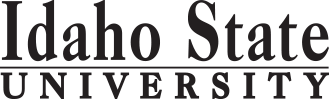                                                                                                                                                                                                                                                                                                          Form Revised 5.20.2019Course Subject and TitleCr. Min. Grade*GE, UU or UM**Sem. OfferedPrerequisitePrerequisitePrerequisiteCo RequisiteCo RequisiteSemester OneSemester OneSemester OneSemester OneSemester OneSemester OneSemester OneSemester OneSemester OneSemester OneGE Objective 1: ENGL 1101 English Composition3C-GEF, S, SuAppropriate placement scoreAppropriate placement scoreAppropriate placement scoreGE Objective 4: 3C-GEGE Objective 43C-GEGE Objective 6:  Recommend EDUC 1110 Education & Schooling in the US3C-GEFree electives4C-                                                                                            Total16Semester TwoSemester TwoSemester TwoSemester TwoSemester TwoSemester TwoSemester TwoSemester TwoSemester TwoSemester TwoGE Objective 1: ENGL 1102 Critical Reading and Writing3C-GEF, S,SuENGL 1101 or equivalentENGL 1101 or equivalentENGL 1101 or equivalentGE Objective 2: COMM 1101 Principles of Speech3C-GEF, S, SuGE Objective 53C-GEGE Objective 3: MATH 2256 Struct. of Arithmetic Elem. Ed3CGEFMATH 1143 College Algebra; Appropriate placement scoreMATH 1143 College Algebra; Appropriate placement scoreMATH 1143 College Algebra; Appropriate placement scoreGE Objective 7 or 8 3C-GE                                                                                            Total15Semester ThreeSemester ThreeSemester ThreeSemester ThreeSemester ThreeSemester ThreeSemester ThreeSemester ThreeSemester ThreeSemester ThreeGE Objective 5 w lab4C-GESPED 3340 Principles of Behavior Management3CUU/UMFGE Objective 9: EDUC 2204 Families, Community, & Culture3CGEF, S, SuEDUC 2201 Developmental and Individual Differences3CF, S, Su26 cr.,2.75 GPA, or“C” in ENGL 110126 cr.,2.75 GPA, or“C” in ENGL 110126 cr.,2.75 GPA, or“C” in ENGL 1101Free electives3                                                                                             Total16Semester FourSemester FourSemester FourSemester FourSemester FourSemester FourSemester FourSemester FourSemester FourSemester FourObjective  63C-GEF, S, SuMATH 2257 Struct. Of Geom. & Prob. For Elem. Ed. 3CSMATH 1143MATH 1143MATH 1143SPED 3330 The Exceptional Child3CUU/UMSSPED 4429 Teaching Students w/Significant & Multiple Disabilities3CUU/UMSAdmitted to TEP Admitted to TEP Admitted to TEP MATH 4470 Advanced Mathematics Methods3CUU/UMS (odd)Admitted to TEPAdmitted to TEPAdmitted to TEP                                                                                             Total15Semester FiveSemester FiveSemester FiveSemester FiveSemester FiveSemester FiveSemester FiveSemester FiveSemester FiveSemester FiveEDUC 3308 Foundations of Ed. Knowledge, Planning & Assessment3CUU/UMF, SEDUC 3321, Admitted to TEPEDUC 3321, Admitted to TEPEDUC 3321, Admitted to TEPEDUC 3321 Integrated Language Arts Methods3CUU/UMF, SEDUC 3308, Admitted to TEPEDUC 3308, Admitted to TEPEDUC 3308, Admitted to TEPSPED 4424 Assessment Procedures in SPED 3CUU/UMFAdmitted to TEPAdmitted to TEPAdmitted to TEPSPED 4435 Practicum in Small Group Instruction2CUU/UMFAdmitted to TEPAdmitted to TEPAdmitted to TEPSPED 4446SPED 4446SPED 4446 Secondary Special Education 3CUU/UMFAdmitted to TEPAdmitted to TEPAdmitted to TEPSPED 4435SPED 4435Free electives2                                                                                              Total16Semester SixSemester SixSemester SixSemester SixSemester SixSemester SixSemester SixSemester SixSemester SixSemester SixSPED 4490 Consultation and Collaboration3CUU/UMSAdmitted to TEPAdmitted to TEPAdmitted to TEPEither CSD 3335 Language Development & Disorders      Or        SPED 4434 Language and Communication Methods3CUU/UMSAdmitted to TEPAdmitted to TEPAdmitted to TEPEDUC 4408 Pre-Internship Field Experience-3CUU/UMF, SEDUC 3308, Admitted to TEPEDUC 3308, Admitted to TEPEDUC 3308, Admitted to TEPEDUC 3311EDUC 3311EDUC 3311 Instructional Technology3CUU/UMF, SEDUC 3308, Admitted to TEPEDUC 3308, Admitted to TEPEDUC 3308, Admitted to TEPEDUC 4408EDUC 4408SPED 4423 Designing Instruction3CUU/UMSAdmitted to TEPEDUC 3311, EDUC 4408EDUC 3311, EDUC 4408EDUC 3311, EDUC 4408EDUC 3311, EDUC 4408                                                                                              Total15Semester SevenSemester SevenSemester SevenSemester SevenSemester SevenSemester SevenSemester SevenSemester SevenSemester SevenSemester SevenSPED 4443 Teaching Students with Autism Spectrum Disorders 3CUU/UMFAdmitted to TEPAdmitted to TEPAdmitted to TEPEDUC 3322 Literature for Children Across the Curriculum 3CUU/UMF,SAdmitted to TEPAdmitted to TEPAdmitted to TEPEDUC 3330 Elementary Math Methods3CUU/UMF, S MATH 2256, MATH 2257, EDUC 3308, Admitted to TEPMATH 2256, MATH 2257, EDUC 3308, Admitted to TEPEDUC 3331 Science Methods for Teachers3CUU/UMF,SEDUC 3308, Admitted to TEPEDUC 3308, Admitted to TEPEDUC 3308, Admitted to TEPEDUC  4419 Developmental Literacy3CUU/UMF,S,SuEDUC 3321, Admitted to TEPEDUC 3321, Admitted to TEPEDUC 3321, Admitted to TEP                                                                                              Total15Semester Eight   Semester Eight   Semester Eight   Semester Eight   Semester Eight   Semester Eight   Semester Eight   Semester Eight   Semester Eight   Semester Eight   SPED 4495 Special Education: Student Teaching Internship12CUU/UMF, SPREREQ: Special Education Methods Core and approved application. F, SPREREQ: Special Education Methods Core and approved application. F, SPREREQ: Special Education Methods Core and approved application. F, SPREREQ: Special Education Methods Core and approved application. F, S                                                                                              Total                                              12*GE=General Education Objective, UU=Upper Division University, UM= Upper Division Major**See Course Schedule section of Course Policies page in the e-catalog (or input F, S, Su, etc.)*GE=General Education Objective, UU=Upper Division University, UM= Upper Division Major**See Course Schedule section of Course Policies page in the e-catalog (or input F, S, Su, etc.)*GE=General Education Objective, UU=Upper Division University, UM= Upper Division Major**See Course Schedule section of Course Policies page in the e-catalog (or input F, S, Su, etc.)*GE=General Education Objective, UU=Upper Division University, UM= Upper Division Major**See Course Schedule section of Course Policies page in the e-catalog (or input F, S, Su, etc.)*GE=General Education Objective, UU=Upper Division University, UM= Upper Division Major**See Course Schedule section of Course Policies page in the e-catalog (or input F, S, Su, etc.)*GE=General Education Objective, UU=Upper Division University, UM= Upper Division Major**See Course Schedule section of Course Policies page in the e-catalog (or input F, S, Su, etc.)*GE=General Education Objective, UU=Upper Division University, UM= Upper Division Major**See Course Schedule section of Course Policies page in the e-catalog (or input F, S, Su, etc.)*GE=General Education Objective, UU=Upper Division University, UM= Upper Division Major**See Course Schedule section of Course Policies page in the e-catalog (or input F, S, Su, etc.)*GE=General Education Objective, UU=Upper Division University, UM= Upper Division Major**See Course Schedule section of Course Policies page in the e-catalog (or input F, S, Su, etc.)*GE=General Education Objective, UU=Upper Division University, UM= Upper Division Major**See Course Schedule section of Course Policies page in the e-catalog (or input F, S, Su, etc.)2 Major RequirementsCRGENERAL EDUCATION OBJECTIVESSatisfy Objectives 1,2,3,4,5,6 (7 or 8) and 9GENERAL EDUCATION OBJECTIVESSatisfy Objectives 1,2,3,4,5,6 (7 or 8) and 9GENERAL EDUCATION OBJECTIVESSatisfy Objectives 1,2,3,4,5,6 (7 or 8) and 9GENERAL EDUCATION OBJECTIVESSatisfy Objectives 1,2,3,4,5,6 (7 or 8) and 9GENERAL EDUCATION OBJECTIVESSatisfy Objectives 1,2,3,4,5,6 (7 or 8) and 9GENERAL EDUCATION OBJECTIVESSatisfy Objectives 1,2,3,4,5,6 (7 or 8) and 936  cr. minMAJOR REQUIREMENTS741. Written English  (6 cr. min)                                ENGL 11011. Written English  (6 cr. min)                                ENGL 11011. Written English  (6 cr. min)                                ENGL 11011. Written English  (6 cr. min)                                ENGL 11011. Written English  (6 cr. min)                                ENGL 11011. Written English  (6 cr. min)                                ENGL 11013EDUC 2201 Developmental and Individual Differences3                                                                                    ENGL 1102                                                                                    ENGL 1102                                                                                    ENGL 1102                                                                                    ENGL 1102                                                                                    ENGL 1102                                                                                    ENGL 11023EDUC 2204 Families, Community, Culture  (counted in general education)EDUC 2204 Families, Community, Culture  (counted in general education)2. Spoken English   (3 cr. min)                               COMM 11012. Spoken English   (3 cr. min)                               COMM 11012. Spoken English   (3 cr. min)                               COMM 11012. Spoken English   (3 cr. min)                               COMM 11012. Spoken English   (3 cr. min)                               COMM 11012. Spoken English   (3 cr. min)                               COMM 11013EDUC 3308 Fdns of Educ Knowledge, Planning, & Assessment33. Mathematics      (3 cr. min)                                MATH 2256 3. Mathematics      (3 cr. min)                                MATH 2256 3. Mathematics      (3 cr. min)                                MATH 2256 3. Mathematics      (3 cr. min)                                MATH 2256 3. Mathematics      (3 cr. min)                                MATH 2256 3. Mathematics      (3 cr. min)                                MATH 2256 3EDUC 3311 Instructional Technology34. Humanities, Fine Arts, Foreign Lang.    (2 courses; 2 categories; 6 cr. min)4. Humanities, Fine Arts, Foreign Lang.    (2 courses; 2 categories; 6 cr. min)4. Humanities, Fine Arts, Foreign Lang.    (2 courses; 2 categories; 6 cr. min)4. Humanities, Fine Arts, Foreign Lang.    (2 courses; 2 categories; 6 cr. min)4. Humanities, Fine Arts, Foreign Lang.    (2 courses; 2 categories; 6 cr. min)4. Humanities, Fine Arts, Foreign Lang.    (2 courses; 2 categories; 6 cr. min)4. Humanities, Fine Arts, Foreign Lang.    (2 courses; 2 categories; 6 cr. min)EDUC 3321 Integrated Language Arts Methods3Recommend: CSD 1151 & 1151L American Sign Language I Recommend: CSD 1151 & 1151L American Sign Language I Recommend: CSD 1151 & 1151L American Sign Language I Recommend: CSD 1151 & 1151L American Sign Language I Recommend: CSD 1151 & 1151L American Sign Language I Recommend: CSD 1151 & 1151L American Sign Language I EDUC 3322 Literature for Children across the Curriculum3EDUC 3330 Elementary Math Methods35. Natural Sciences         (2 lectures-different course prefixes, 1 lab; 7 cr. min)5. Natural Sciences         (2 lectures-different course prefixes, 1 lab; 7 cr. min)5. Natural Sciences         (2 lectures-different course prefixes, 1 lab; 7 cr. min)5. Natural Sciences         (2 lectures-different course prefixes, 1 lab; 7 cr. min)5. Natural Sciences         (2 lectures-different course prefixes, 1 lab; 7 cr. min)5. Natural Sciences         (2 lectures-different course prefixes, 1 lab; 7 cr. min)5. Natural Sciences         (2 lectures-different course prefixes, 1 lab; 7 cr. min)EDUC 3331 Science Methods for Teachers3EDUC 4408 Pre-Internship Field Experience Seminar3EDUC 4419 Developmental Literacy3EDUC 4470 Advanced Mathematics Methods36. Behavioral and Social Science        (2 courses-different prefixes; 6 cr. min)6. Behavioral and Social Science        (2 courses-different prefixes; 6 cr. min)6. Behavioral and Social Science        (2 courses-different prefixes; 6 cr. min)6. Behavioral and Social Science        (2 courses-different prefixes; 6 cr. min)6. Behavioral and Social Science        (2 courses-different prefixes; 6 cr. min)6. Behavioral and Social Science        (2 courses-different prefixes; 6 cr. min)6. Behavioral and Social Science        (2 courses-different prefixes; 6 cr. min)MATH 2256 Str of Arith for Elem Tch.            (counted in general education)MATH 2256 Str of Arith for Elem Tch.            (counted in general education)MATH 2257 Str of Geom & Probability for Elementary Teachers3SPED 3330 The Exceptional Child3One Course from EITHER Objective 7 OR  8                    (1course;  3 cr. min)One Course from EITHER Objective 7 OR  8                    (1course;  3 cr. min)One Course from EITHER Objective 7 OR  8                    (1course;  3 cr. min)One Course from EITHER Objective 7 OR  8                    (1course;  3 cr. min)One Course from EITHER Objective 7 OR  8                    (1course;  3 cr. min)One Course from EITHER Objective 7 OR  8                    (1course;  3 cr. min)One Course from EITHER Objective 7 OR  8                    (1course;  3 cr. min)SPED 3340 Principles of Behavior Management37. Critical Thinking7. Critical Thinking7. Critical Thinking7. Critical Thinking7. Critical Thinking7. Critical ThinkingSPED 4423 Designing Instruction 38. Information Literacy   8. Information Literacy   8. Information Literacy   8. Information Literacy   8. Information Literacy   8. Information Literacy   SPED 4424 Assessment Procedures in Special Ed. 39. Cultural Diversity                                                             (1 course;  3 cr. min)9. Cultural Diversity                                                             (1 course;  3 cr. min)9. Cultural Diversity                                                             (1 course;  3 cr. min)9. Cultural Diversity                                                             (1 course;  3 cr. min)9. Cultural Diversity                                                             (1 course;  3 cr. min)9. Cultural Diversity                                                             (1 course;  3 cr. min)9. Cultural Diversity                                                             (1 course;  3 cr. min)SPED 4429 Teaching Students w/Significant & Multiple Disorders 3EDUC 2204 Families Community & Culture EDUC 2204 Families Community & Culture EDUC 2204 Families Community & Culture EDUC 2204 Families Community & Culture EDUC 2204 Families Community & Culture EDUC 2204 Families Community & Culture 3Either SPED 4434 Language and Comm Methods in Special Educ OR     CSD 3335 Language Development & Disorders                    3General Education Elective to reach 36 cr. min.                        (if necessary)General Education Elective to reach 36 cr. min.                        (if necessary)General Education Elective to reach 36 cr. min.                        (if necessary)General Education Elective to reach 36 cr. min.                        (if necessary)General Education Elective to reach 36 cr. min.                        (if necessary)General Education Elective to reach 36 cr. min.                        (if necessary)General Education Elective to reach 36 cr. min.                        (if necessary)SPED 4435 Practicum in Small Group Instruction237SPED 4443   Teaching Students with Autism Spectrum Disorders3                                                                                                  Total GE                                                                                                  Total GE                                                                                                  Total GE                                                                                                  Total GE                                                                                                  Total GE                                                                                                  Total GESPED 4446 Secondary Special Education 3Undergraduate Catalog and GE Objectives by Catalog Year Undergraduate Catalog and GE Objectives by Catalog Year Undergraduate Catalog and GE Objectives by Catalog Year Undergraduate Catalog and GE Objectives by Catalog Year Undergraduate Catalog and GE Objectives by Catalog Year Undergraduate Catalog and GE Objectives by Catalog Year Undergraduate Catalog and GE Objectives by Catalog Year SPED 4490  Consultation and Collaboration 3Undergraduate Catalog and GE Objectives by Catalog Year Undergraduate Catalog and GE Objectives by Catalog Year Undergraduate Catalog and GE Objectives by Catalog Year Undergraduate Catalog and GE Objectives by Catalog Year Undergraduate Catalog and GE Objectives by Catalog Year Undergraduate Catalog and GE Objectives by Catalog Year Undergraduate Catalog and GE Objectives by Catalog Year SPED 4495  Special Education: Student Teaching Internship12MAP Credit SummaryMAP Credit SummaryMAP Credit SummaryMAP Credit SummaryMAP Credit SummaryCRCRMajor Major Major Major Major  74 74General Education General Education General Education General Education General Education  37 37Upper Division Free Electives to reach 36 creditsUpper Division Free Electives to reach 36 creditsUpper Division Free Electives to reach 36 creditsUpper Division Free Electives to reach 36 creditsUpper Division Free Electives to reach 36 credits   0   0Free Electives to reach 120 creditsFree Electives to reach 120 creditsFree Electives to reach 120 creditsFree Electives to reach 120 creditsFree Electives to reach 120 credits   9    9                                                                                      TOTAL                                                                                     TOTAL                                                                                     TOTAL                                                                                     TOTAL                                                                                     TOTAL120120Graduation Requirement Minimum Credit ChecklistGraduation Requirement Minimum Credit ChecklistGraduation Requirement Minimum Credit ChecklistConfirmedConfirmedConfirmedConfirmedMinimum 36 cr. General Education Objectives (15 cr. AAS)Minimum 36 cr. General Education Objectives (15 cr. AAS)Minimum 36 cr. General Education Objectives (15 cr. AAS)XXXXMinimum 16 cr. Upper Division in Major (0 cr.  Associate)Minimum 16 cr. Upper Division in Major (0 cr.  Associate)Minimum 16 cr. Upper Division in Major (0 cr.  Associate)XMinimum 36 cr. Upper Division Overall (0 cr.  Associate)Minimum 36 cr. Upper Division Overall (0 cr.  Associate)Minimum 36 cr. Upper Division Overall (0 cr.  Associate)XMinimum of 120 cr. Total (60 cr. Associate)Minimum of 120 cr. Total (60 cr. Associate)Minimum of 120 cr. Total (60 cr. Associate)XAdvising NotesAdvising NotesMAP Completion Status (for internal use only)MAP Completion Status (for internal use only)MAP Completion Status (for internal use only)MAP Completion Status (for internal use only)MAP Completion Status (for internal use only)MAP Completion Status (for internal use only)MAP Completion Status (for internal use only)Teacher education programs are admission based and require a formalTeacher education programs are admission based and require a formalDateDateDateDateDateDateapplication to the College of Education.  application to the College of Education.  Department: Minimum GPA 3.0; passing scores on the Praxis Core Academic SkillsMinimum GPA 3.0; passing scores on the Praxis Core Academic SkillsCAA or COT:5.28.2019 jh5.28.2019 jh5.28.2019 jh5.28.2019 jh5.28.2019 jh5.28.2019 jhfor Educators exam; background checkfor Educators exam; background checkRegistrar: Complete College American Momentum YearMath and English course in first year9 credits in the Major area in first year15 credits each semesterMilestone coursesComplete College American Momentum YearMath and English course in first year9 credits in the Major area in first year15 credits each semesterMilestone coursesComplete College American Momentum YearMath and English course in first year9 credits in the Major area in first year15 credits each semesterMilestone coursesComplete College American Momentum YearMath and English course in first year9 credits in the Major area in first year15 credits each semesterMilestone coursesComplete College American Momentum YearMath and English course in first year9 credits in the Major area in first year15 credits each semesterMilestone coursesComplete College American Momentum YearMath and English course in first year9 credits in the Major area in first year15 credits each semesterMilestone coursesComplete College American Momentum YearMath and English course in first year9 credits in the Major area in first year15 credits each semesterMilestone courses